InternetWWW – World Wide Web – celosvětová pavučinaPrincip fungování – klient – server (server vyřizuje požadavky jednotlivých klientů, jedno nastavení všech parametrů, …)Např. u torrent sítí je vztah mezi dvěma zařízeními peer-to-peer (rovný s rovným, P2P), každé zařízení nastavuje své parametry, nelze centrálně řídit, …Adresace zařízení v síti:IP adresa – číselná adresa (4 čísla oddělená tečkami, např. 78.156.144.150)Maska sítě – stejný tvar jako IP adresa, odděluje jednotlivé podsítě v síti kvůli bezpečnosti, rychlosti atd.Brána – stejný tvar jako IP adresa, brána je spec. zařízení (počítač), přes který je domácnost (firma) připojena k InternetuDNS služba – překlad doménové a IP adresyDoménová adresa – krátké texty oddělené tečkami, např. www.seznam.cz, výhodná pro uživatele, protože si uživatelé nechtějí pamatovat IP adresy, tj. pamatujeme si raději text mail.gvm.cz nežli čísla 78.156.144.150IP adresa – číselná adresa počítače oddělená tečkami, verze 4, např. 77.75.72.3 otevře stránku Seznam.cz, překlad IP adresy na doménovou zajišťují DNS serveryWebové stránky – formátované dokumenty v HTML jazyce (speciálním značkovacím jazyce, vše napsáno v čistě textové formě, formátování textu pomocí speciálních značek – tagů)Servery – specializované počítače, obsluhují klientyKlient – uživatel sedící u PC, zobrazuje obsah pomocí prohlížeče, žádá servery o službu – např. zpřístupnění daného souboru …URL adresa – jednoznačná identifikace zdroje/služby/souboru na internetu (např. http://www.gvm.cz)Způsob vyhledávání:Katalogové – Seznam, Atlas, …Fulltextové – Google, Seznam, Bing, …Možnosti vyhledávání – pokročilé hledání, hledání v obrázcích, dokumentech, na dané doméně, soubor v dané licenci Licencování obsahu webu:Open Document, Volné dílo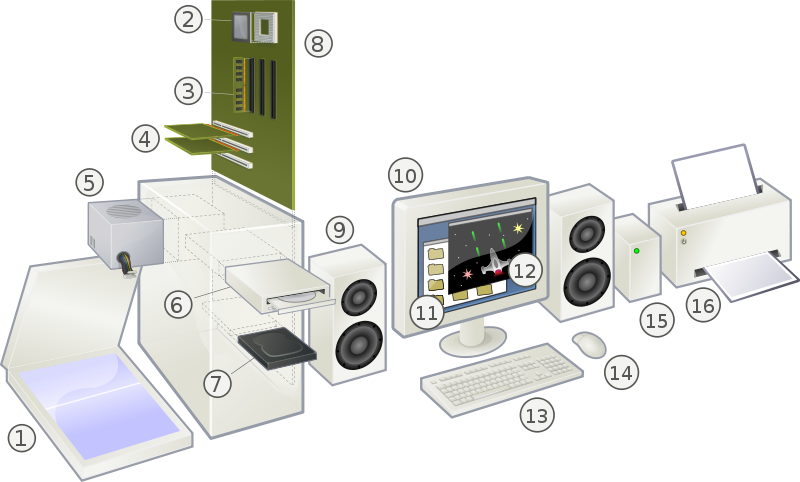 Dostupné pod licencí Public domain na WWW [cit. 2012-07-13]:Počítačová sestava: http://commons.wikimedia.org/wiki/File:Personal_computer,_exploded_6.svg Licence Public Domain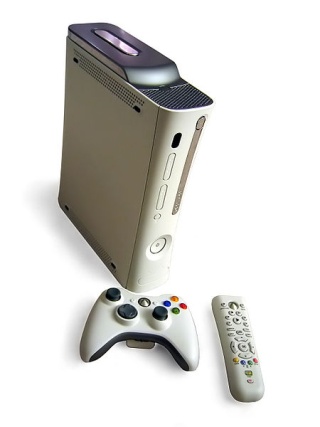 Dostupné pod licencí Creative Commons na WWW [cit. 2012-07-13]:Slim: Majestic, BY, http://cs.wikipedia.org/wiki/Soubor:Xbox_360_white_background_2.jpg Licence Creative Commons, další podlicence SA, BY, …Copyright, copyleftVlastní obrázek: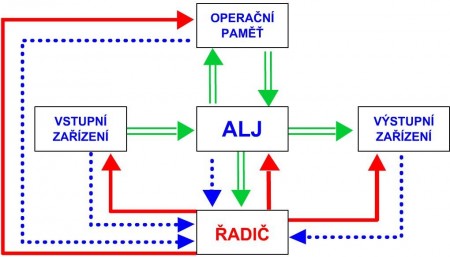 Vlastní fotografie [2012-07-13] – fotografie jsou určeny pro bezplatné používání pro potřeby výuky a vzdělávání na všech typech škol a školských zařízení. Jakékoliv další využití podléhá licenci Creative Commons, BY-NC-SA:Schéma počítače von Neumann: Pavel Dvořák, Gymnázium Velké MeziříčíWebové prohlížečeSafari, Opera, Firefox, Internet Explorer, Google Chrome, …Aktualizace prohlížečůNastavení domovské stránkyBezpečnost služby – protokol https (certifikát), viz prezentace bezpečnosti služby E-mail a wwwVyhledávání – vložte snímek obrazovky s příslušným nálezem, popř. dopište:Informace z Katastru nemovitostí – o svém domě, bytě, ...Nejkratší vzdálenost do Zoo JihlavaAutobusové spojení do JihlavyCena certifikátu pro server – pro provozování zabezpečeného protokolu httpsObrázek tučňákaVolné díloPublic domainCreative commonsCopyrightCopyleft viz a)???Svůj vlastní obrázekInstalační soubory pro úpravu fotografiíFreewareSharewareKomerční licence